ESCOLA _________________________________DATA:_____/_____/_____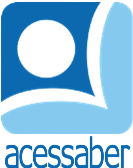 PROF:_______________________________________TURMA:___________NOME:________________________________________________________PROBLEMAS DE SOMA, SUBTRAÇÃO E MULTIPLICAÇÃOMônica tinha 149 adesivos e Roberto deu a ela 39 adesivos. Quantos adesivos ela tem agora? R: Cada rack de CD comporta 8 CDs. Uma prateleira contém quatro racks. Qual é a capacidade total de uma prateleira? R: Ontem Carla tinha algumas bolinhas de gude e hoje ela comprou 134 bolinhas. Sabendo que agora ela tem 187 bolinhas de gude, quantas bolinhas ela tinha ontem?R: Paco tinha 35 biscoitos. Ele comeu 6 e sua irmã comeu 3. Quantos biscoitos sobraram? R: Kelly tem 50 jogos Nintendo e 6 jogos X-box. Quantos jogos ela tem? R: Camila tinha um pacote de balas. Ela deu 73 balas para Juan e agora ela tem 70 sobrando. Quantas ela tinha inicialmente?R: 